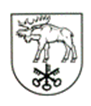 LAZDIJŲ R. ŠEŠTOKŲ MOKYKLOSDIREKTORIUSĮSAKYMASDĖL LAZDIJŲ R. ŠEŠTOKŲ MOKYKLOS 2021-2022 IR 2022-2023 M. M. PRIEŠMOKYKLINIO, PRADINIO IR PAGRINDINIO UGDYMO PROGRAMŲ UGDYMO PLANŲ PAKEITIMO2021 m. rugsėjo 14 d. Nr. ŠTMV7-179ŠeštokaiVadovaudamasi Lazdijų r. Šeštokų mokyklos direktoriaus pareigybės aprašymo, patvirtinto Lazdijų rajono savivaldybės mero 2018 m. balandžio 20 d. potvarkiu Nr. 7V-36 „Dėl Lazdijų rajono savivaldybės biudžetinių įstaigų direktorių pareigybių aprašymų patvirtinimo“, 8.8 papunkčiu:1. P a k e i č i u Lazdijų r. Šeštokų mokyklos 2021-2022 ir 2022-2023 m. m. priešmokyklinio, pradinio ir pagrindinio ugdymo programų ugdymo planų, patvirtintų Lazdijų r. Šeštokų mokyklos direktoriaus 2021 m. rugpjūčio 31 d. įsakymu Nr. ŠTMV7-156 „Dėl 2021-2022 ir 2022-2023 m. m. priešmokyklinio, pradinio ir pagrindinio ugdymo programų ugdymo planų tvirtinimo“ 79., 117.6., 120.2. punktus, IV skyriaus III dalies 5-6 kl, 9-10 kl. lenteles, 5 priedo lentelę, 7 ir 10 priedus, ir išdėstau juos nauja redakcija:„79. Mokyklos taryba, atsižvelgdama į mokinių skaičių klasėje, jų poreikius ir saugumą, turimus mokytojus, turimas Mokymo lėšas, nustatytą pamokų skaičių bendrojo ugdymo Mokyklos atitinkamos klasės komplektui (9, 10 priedai), 2021 m. rugpjūčio 25 d. protokolo Nr. S1-1 nutarimu 5-10 klasėse į grupes per dalykų pamokas dalija: 3 kl.- anglų k., 7 kl. - anglų k., rusų k., informacinių technologijų.117.6. į dalyko ekonomika ir verslumas ugdymo turinį integruojamos verslumo ir finansinio raštingumo temos, ugdomi praktiniai mokinių verslumo gebėjimai organizuojant mokomųjų bendrovių veiklą. 10 kl. naujiems atvykusiems mokiniams skiriama 0,5 val. ekonomikos ir verslumo mokymui, kadangi jie dalyko nesimokė 9 kl.120.2. mokinius, besimokančius pagal pagrindinio ugdymo programos antrąją dalį, pradedama mokyti technologijų dalyko pagal privalomą 17 valandų integruoto technologijų kurso programą (9 klasėje). Integruotos technologijų kurso programos įgyvendinimas intensyvinamas rugsėjo – spalio mėnesiais. Mokiniai vyksta į įmones tikslu susipažinti su įvairiomis technologijomis, rengia projektinius darbus apie pasirinktas ūkio šakas. Galimybę susipažinti su įvairiomis technologijomis mokiniams sudaro Mokyklos socialiniai partneriai. Pabaigus integruotos technologijų programos kursą, mokiniai renkasi vieną iš penkių siūlomų technologinių programų (mitybos, tekstilės, konstrukcinių medžiagų, elektronikos, gaminių dizaino ir technologijų). Mokiniai gali keisti pasirinktą technologijų programą kitų mokslo metų pradžioje (10 kl.). 9, 10 klasėse mokiniai pasirinko mitybos technologijas.IV. SKYRIUSPAGRINDINIO UGDYMO PROGRAMOS VYKDYMASIII. PAGRINDINIO UGDYMO PROGRAMOS VYKDYMO MOKOMŲJŲ DALYKŲ IR JIEMS SKIRIAMŲ SAVAITINIŲ PAMOKŲ SKAIČIUS(Grupine mokymosi forma, kasdieniu mokymo proceso organizavimo būdu)5-6 KLASĖS** 2021-2022 moklo metais; 9-10 KLASĖS** 2021-2022 mokslo metais; *** 2022-2023 mokslo metais5 priedas7 priedasMOKINIŲ NEFORMALUS ŠVIETIMASViso skirta pagrindinei mokyklai: 19 val.Viso panaudota: 18 val.10 priedasMOKYKLOS KLASIŲ DALIJIMAS Į GRUPESMOKINIŲ SKAIČIUS2. Į p a r e i g o j u mokytojus ir klasių auklėtojus koreguoti ilgalaikius ugdymo planus, individualias programas ir veiklos planus.3. N u r o d a u, kad:3.1. šis įsakymas galioja nuo 2021 m. rugsėjo 1 d.;3.2. šis įsakymas gali būti skundžiamas Lietuvos Respublikos administracinių bylų teisenos įstatymo nustatyta tvarka ir terminais.Direktorė							Alma BurbaitėDALYKAI2021-2022 ir 2022-2023 M. M.5 KL.2021-2022 ir 2022-2023 M. M.6 KL.1.Dorinis ugdymasTikybaEtika1-1-2. KalbosLietuvių k. ir literatūraAnglų kalba (I-oji užsienio k.)Rusų kalba (II-oji užsienio k.)Vokiečių kalba (II-oji užsienio k.)53-5321*/**3. Gamtos ir tikslieji mokslaiMatematikaGamta ir žmogusFizikaChemijaInformacinės technologijos42--142--1Socialiniai mokslaiIstorijaGeografija2-22Meninio ir darb. Ugd. dal., kūno kultūraDailėMuzikaTechnologijosFizinis ugdymasŽmogaus saugaLietuvių k. ir lit. modulis 11230,50,5*1 1230,5Minimalus mokinio privalomų pamokų skaičius mokiniui2629Panaudotas pamokų skaičius mokiniui2629,5Panaudotas pamokų skaičius klasės komplektui2630,5Pamokos, skirtos mokinių ugdymo poreikiams tenkinti*3*3*Panaudota pamokų,skirtų mokinių ugdymo poreikiams tenkinti* (modulis ir vokiečių k.)0,5*1*/**Neformalaus švietimo valandų skirta 22Neformalaus švietimo valandų panaudota22DALYKAI2021-2022 ir 2022-2023 M. M.9 KL.2021-2022 ir 2022-2023 M. M.10 KL.DALYKAI2021-2022 ir 2022-2023 M. M.9 KL.2021-2022 ir 2022-2023 M. M.10 KL.1.Dorinis ugdymasTikybaEtika1-1-2.KalbosLietuvių k. ir literatūraAnglų kalba (I-oji užsienio k.)Rusų kalba (II-ji užsienio k.)Vokiečių k. (II-ji užsienio k.)432-5321*/**3.Gamtamokslis ugdymasMatematikaBiologijaFizikaChemijaInformacinės technologijos42221412214.Socialinis ugdymasIstorijaPilietiškumo pagrindaiGeografijaEkonomika ir verslumas21212110,5*/**5.Meninis ir technologinis ugd., kūno kultūraTechnologijosDailėMuzikaFizinis ugdymasŽmogaus saugaMatematikos modulis 1,5112 0,2511120,250,75*Minimalus privalomų pamokų skaičius mokiniui3231Panaudotas pamokų skaičius mokiniui32,7531Panaudotas pamokų skaičius klasės komplektui32,7532,5**/31***Pamokos, skirtos mokinių ugdymo poreikiams tenkinti*7*7*Panaudota pamokų, skirtų mokinių ugdymo poreikiams tenkinti*(matematikos modulis, ekonomikai ir verslumui ir vokiečių k.**, matematikos modulis ***)-2,25*/**/0,75*/***Neformalaus švietimo valandų skirta 22Neformalaus švietimo valandų panaudota22KlasėSpec. poreikių mokinių skaičiusMokinių sutrikimų lygisIkimokyklinio ugdymo grupė11 mokinys su nedideliais spec. poreikiaisPriešmokyklinio ugdymo grupė54 mokiniai su nedideliais spec. poreikiais, 1 mokinys su labai dideliais spec. poreikiais1 klasė33 mokiniai su nedideliais spec. poreikiais2 klasė41 mokinys su nedideliais spec. poreikiais, 3 mokiniai su dideliais spec. poreikiais3 klasė42 mokiniai su nedideliais spec. poreikiais, 2 mokiniai su dideliais spec. poreikiais 4  klasė11 mokinys su dideliais spec. poreikiais5 klasė32 mokiniai su nedideliais spec. poreikiais, 1 mokinys su dideliais spec. poreikiais6 klasė31 mokinys su vidutiniais spec. poreikiais, 2 mokiniai su dideliais spec. poreikiais 7 klasė 31 mokinys su dideliais spec. poreikiais, 1 su vidutiniais spec. poreikiais, 1 su nedideliais spec. poreikiais8 klasė22 mokiniai su vidutiniais spec. poreikiais9 klasė 41 mokinys su vidutiniais, 3 mokiniai su dideliais spec. poreikiais10 klasė11 mokinys su dideliais spec. poreikiais Iš viso 1-10 klasėse34EIL. NR.UŽSIĖMIMO PAVADINIMASVAL. SK.Etninės šventės ir papročiai1STEAM1Programavimas mažiesiems 1Sportas – mano draugas1Futbolo galia2English is Fun1Jaunieji šauliai1Robotika 1Jaunučių ansamblis1Etnografinis ansamblis 1Šokis 1Sveika gyvensena1Ugdymas karjerai2Lyderystės mokykla1Anglų kalba linksmai1Saviugdos valandėlė1Iš viso Lazdijų r. Šeštokų m-klojeIš viso Lazdijų r. Šeštokų m-kloje18Grupė/klasėVaikų/mokinių skaičiusIkimokyklinio ugdymo gr.18Priešmokyklinio ugdymo gr. (II modelis)121 kl. 92 kl.163 kl.204 kl.145 kl.106 kl.147 kl.228 kl.189 kl.1210 kl.16Iš viso:181“